November 2021Dear Applicant,RE: Teaching Assistant L2 (Fixed Term)We are delighted that you are interested in joining the dedicated team at Oasis Academy Byron. We have included the following information to assist you in your application. When writing your supporting statement, please refer to the points in the Person Specification – this will form the basis for shortlisting.Application Form (including Guidance Notes on completing the application form                               and Equalities Commitment statement)Role Profile (including Person Specification)Safer Recruitment InformationWe welcome visits to the academy, which can be arranged by appointment. Please contact the school office if you wish to visit, or require any further information.Please complete the application form and return it to the school office by midday on Friday 10th December 2021.  Interviews will take place in the week commencing Monday 13th December 2021. Please do note the enclosed information regarding Safer Recruitment.I look forward to receiving your application.Yours sincerely,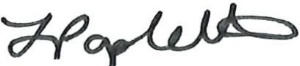 Mrs J PoplettPrincipal	